Subject:   Rugby                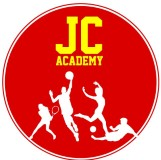 Subject:   Rugby                Subject:   Rugby                Subject:   Rugby                Resources: Hockey Equipment/Balls/Discs ConesResources: Hockey Equipment/Balls/Discs ConesResources: Hockey Equipment/Balls/Discs ConesResources: Hockey Equipment/Balls/Discs ConesWarm up (15mins):Warm-up will consist of participants running in a square, RIGHT/LEFT hand down, stopping and changing directions A couple of dynamic stretches will follow mainly arms and legs with slight stretches to the neckParticipants will start with passing the rugby ball to each other to help them recap from the previous sessionWarm up (15mins):Warm-up will consist of participants running in a square, RIGHT/LEFT hand down, stopping and changing directions A couple of dynamic stretches will follow mainly arms and legs with slight stretches to the neckParticipants will start with passing the rugby ball to each other to help them recap from the previous sessionWarm up (15mins):Warm-up will consist of participants running in a square, RIGHT/LEFT hand down, stopping and changing directions A couple of dynamic stretches will follow mainly arms and legs with slight stretches to the neckParticipants will start with passing the rugby ball to each other to help them recap from the previous sessionCoaching points: ListenConcentrateDon’t start to quick Warm up (15mins):Warm-up will consist of participants running in a square, RIGHT/LEFT hand down, stopping and changing directions A couple of dynamic stretches will follow mainly arms and legs with slight stretches to the neckParticipants will start with passing the rugby ball to each other to help them recap from the previous sessionWarm up (15mins):Warm-up will consist of participants running in a square, RIGHT/LEFT hand down, stopping and changing directions A couple of dynamic stretches will follow mainly arms and legs with slight stretches to the neckParticipants will start with passing the rugby ball to each other to help them recap from the previous sessionWarm up (15mins):Warm-up will consist of participants running in a square, RIGHT/LEFT hand down, stopping and changing directions A couple of dynamic stretches will follow mainly arms and legs with slight stretches to the neckParticipants will start with passing the rugby ball to each other to help them recap from the previous sessionSafety points:Area will be checkedMain Activity (35mins):Participants will start by passing to each other and getting used to the ball that they will play the game with. Diagonal passing.  Participants will then use running techniques with the ball that they learned the lesson previously. Running in straight lines then running using agility  Main Activity (35mins):Participants will start by passing to each other and getting used to the ball that they will play the game with. Diagonal passing.  Participants will then use running techniques with the ball that they learned the lesson previously. Running in straight lines then running using agility  Main Activity (35mins):Participants will start by passing to each other and getting used to the ball that they will play the game with. Diagonal passing.  Participants will then use running techniques with the ball that they learned the lesson previously. Running in straight lines then running using agility  1 Coaching points:Hockey safetyBall TechniqueHand Technique2. Safety points:Spatial AwarenessListening SkillsHockey Equipment safety1 Coaching points:Movement with the ballMovement without the ballSpatial awareness Communication2 Safety points:Hockey SafetySpatial AwarenessHockey equipment Safety Cool Down(10mins)Movement around the area- Using various breathing techniquesCool Down(10mins)Movement around the area- Using various breathing techniquesCool Down(10mins)Movement around the area- Using various breathing techniquesSafety points:REDBring the practice down a level AMBER Continue with practiceGREENDevelop the session accordinglyOutcome of the session: 